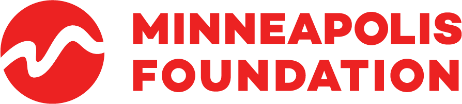 RACIAL AND ECONOMIC JUSTICE GRANTSApplication Preview This document is intended to help prospective applicants prepare to apply for a Racial and Economic Justice grant from the Minneapolis Foundation. It offers a preview of what you will see in our online portal when this grant round opens on February 8, 2021. Please note that the wording and placement of some prompts and questions may be slightly different in the online application. WELCOME!Thank you for your interest in applying for a Racial and Economic Justice grant from the Minneapolis Foundation. Before reviewing the questions and prompts below, please be sure you have reviewed the grant guidelines for this funding opportunity.All applications must be submitted by the deadline of 1 p.m. on Feb. 22, 2021.As you consider applying for this funding opportunity, Catherine Gray or Jo-Anne Stately are available to answer questions about the content of your proposal. If you have technical questions about this process, please contact Grant Administration or call 612-672-8665.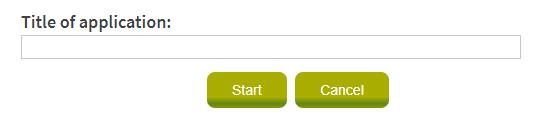 GETTING STARTEDBelow is the status of your application for a Racial and Economic Justice grant. This application has two required parts: An application narrative and an organization budget. If applicable, you will also be asked to upload a fiscal agent letter, a project budget, and a collaboration list.Any answers you provide will be saved as you navigate the application. However, you MUST click "Save & Go Next" or "Save and Return to Details" to save a page as complete. When the application, organization budget, and additional documents are validated and uploaded (see table below), you will be able to sign and submit your application. 
Please click on any of the sections to begin or resume your application. You will receive a confirmation email after you have confirmed the information, signed, and submitted your application.Section 1: Organization information
Section 2: Contact information 
Section 3: Organization and senior leadership composition
Section 4: Population served and geographic location of the work
Section 5: Proposed workSection 6: Understanding your approachSection 7: Learning and sharingCurrent Application Status: In ProcessSection 1: Organization informationIf you are a returning user and your organization has an existing profile, this section will populate with the information we have on file. Please review and update it as necessary. If you are a new user and this is your first time using the portal, you will be asked to complete the following fields.  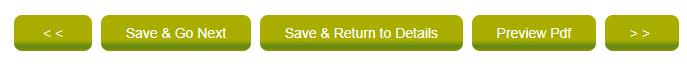 Section 2: Contact informationSection 3: Organization senior leadership composition
The Minneapolis Foundation is committed to serving organizations that reflect the diversity of the local community they serve. This set of questions asks about the demographics of your organization’s senior leadership. Senior leaders are defined by your organization and its structure. Please only count full-time staff members who have self-reported this data.Section 4: Population served and geographic location of the workThis set of questions asks about demographics of the population served. Who will be served by the grant and where will the work take place?Section 5: Proposed work The next set of questions asks you to describe the work, whether it is collaborative, and your approach to developing stronger, more vibrant communities.Section 6: Understanding your approachThe Minneapolis Foundation believes that these four organizing principles will contribute to stronger, more vibrant communities: Promoting civic participation and leadershipSeeing and dismantling barriers that hold inequities in placeActualizing access to opportunities that advance upward mobilityFostering belonging, connection, and inclusion  We want to learn from you and understand your approach. Below, please respond to the principle(s) that are most relevant to your work. If there are principle(s) that are not applicable, please leave the response box blank. Section 7: Learning and sharingThis section asks you how you reflect on and evaluate your work, and how you will share your findings with the Minneapolis Foundation and broader community.Confirmation and SignatureBy checking this box, the applicant confirms the submission of this application and certifies all of the information is true and accuratePlease type the name and title of the person who has authorized the submission of this report to the Minneapolis Foundation. Typing the name and title here is an electronic signature.THANK YOU!Racial and Economic Justice application submittedThank you for submitting your application. Your application number is [Application ID autopopulated].If we have any follow-up questions, you will be contacted by a Foundation staff member. All applicants will be notified of funding decisions by March 31, 2021.Please direct any technical questions about the application process to Grants Administration at 612-672-8665 or grantsupport@mplsfoundation.org.If you have questions about your project proposal, please contact one of these Directors of Impact Strategy: Catherine Gray at cgray@mplsfoundation.org or 612-672-3876 or Jo-Anne Stately at jstately@mplsfoundation.org or 612-672-3831.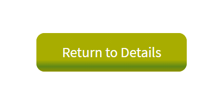 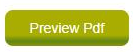 Title of the ApplicationThe title of the application should reflect your specific request.Enter the name of the application request. NAMECURRENT STATUSMANDATORYDUE DATEDESCRIPTIONDATE COMPLETEDTYPEACTIONSUPLOADOrganization BudgetYES2/22/21Organization’s current annual budgetDetailsUploadProject BudgetNO2/22/21Applicable if supporting a project. Include project and committed funding.DetailsUploadCollaboration ListNO2/22/21Applicable if request is collaboration effort. Include partners and partner role.DetailsUploadLegal name of organizationOpen text Employer Identification NumberNumericFor returning organization, system will auto populate Organization address, website and phone NumberIs the above accurate?YesNo à Update informationFor new organizations, please completeOrganization addressOpen textOrganization websiteOpen textOrganization phone numberNumericHead of organization nameOpen textHead of organization titleOpen textHead of organization emailOpen textType of organization501 (c)(3)501 (c)(4)Government entity or religious institution (such as a public or religious school)Other (including using a Fiscal Agent)For applicants who responded “Other (including using a Fiscal Agent)”Are you using a fiscal agent?YesNo à Skip to Contact informationFiscal agent name, address, and EINOpen textFor returning users, system will auto populateName of contact person for the applicationContact person titleContact person emailContact person phoneContact person cell phone Is the above accurate?YesNo à Update informationTotal number of senior leaders in the organizationEnter the number of Senior Leaders Number of senior leaders by race/ethnicity.  Enter the number of Senior Leaders, if none enter “0”American Indian or Native AmericanEnter the number of Senior Leaders, if none enter “0”AsianEnter the number of Senior Leaders, if none enter “0”Black or African-AmericanEnter the number of Senior Leaders, if none enter “0”Hispanic or LatinxEnter the number of Senior Leaders, if none enter “0”Native Hawaiian or Pacific IslanderEnter the number of Senior Leaders, if none enter “0”White. Caucasian/EuropeanEnter the number of Senior Leaders, if none enter “0”More than one race/ethnicityEnter the number of Senior Leaders, if none enter “0”Identify in another wayEnter the number of Senior Leaders, if none enter “0”Prefer not to answerEnter the number of Senior Leaders, if none enter “0”Information not availableEnter the number of Senior Leaders, if none enter “0Number of senior leaders by gender.FemaleEnter the number of Senior Leaders, if none enter “0”MaleEnter the number of Senior Leaders, if none enter “0”Identify in another wayEnter the number of Senior Leaders, if none enter “0”Prefer not to answerEnter the number of Senior Leaders, if none enter “0”Information not availableEnter the number of Senior Leaders, if none enter “0Number of senior leaders by age. 40 and youngerEnter the number of Senior Leaders, if none enter “0”41 and olderEnter the number of Senior Leaders, if none enter “0”Prefer not to answerEnter the number of Senior Leaders, if none enter “0”Information not availableEnter the number of Senior Leaders, if none enter “0Which race or ethnic populations will be primarily served by this grant? Please share only self-reported information and select all that apply.AfricanAmerican Indian/Native AmericanAsianBlack/African AmericanHispanic/LatinxNative Hawaiian or Pacific IslanderWhite, Caucasian/EuropeanMore than one race/ethnicityPrefer not to answerIdentify in another way (open ended)Information not availableWhat age groups will be served by this grant?  Please only share self-reported information and select all that apply.Younger than 1818-24 years25-34 years34-44 years45-54 years55-64 years65 years and olderMulti-generational approachInformation not availableWhere will the work take place, and where will it have the most impact (geographic locations)? We will prioritize work that impacts residents of Minneapolis and first-ring suburbs. State-wide policy work will also be considered. Open text 1,500 charactersAmount requestedNumericIs this request a collaborative effort?If yes, please submit a list of partners and roles using the template available on the main Details PageYes 
NoWhich of the Racial and Economic Justice guidelines aligns most with the proposed work? Select one optionAdvance structural and systems change through policy advocacy, organizing, and movement building.Invest in economic systems and practices that build wealth and stabilize communities.Advance narrative strategies focused on racial and economic justice.This grant will be primarily used to: Select one optionSustain or strengthen the core operations of the organizationSustain existing programming Launch a new initiative or expand programmingPlease provide an overview or summary of your proposed work.Open text, 3,000 charactersPlease describe your organization or project goals.Open text, 3,000 charactersPlease describe your implementation plan or milestones and timeline.Open text, 3,000 charactersHow does your approach promote civic participation and leadership? Who will you involve in the work, and how will you continue to ensure you are leveraging their experience(s)? Open text 1,500 charactersHow does your approach foster belonging and inclusion? Whose voices are embedded, and how will you ensure this is sustained throughout the implementation of your proposed work?Open text 1,500 charactersHow does your approach increase access to opportunities that advance upward mobility?  How do you know if you are making a difference? Open text 1,500 charactersWhat is your approach to addressing barriers that hold inequities in place?  Open text 1,500 charactersOpen text, 3,000 charactersPlease describe how you plan to share the results of this work with key stakeholders and the public, if applicable. Open text, 3,000 charactersIs there anything else you would like us to know as we consider this request?Open text, 3,000 charactersNameType nameTitleType Title